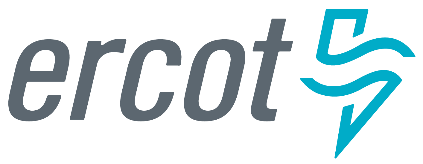 Operations Training Working Group (OTWG)February 13, 2020ERCOT 800 Airport Drive, Taylor, Building TCC 1, Room 252/WebEx0900-1200 Anti-trust Admonition:To avoid raising concerns about antitrust liability, participants in ERCOT activities should refrain from proposing any action or measure that would exceed ERCOT’s authority under federal or state law. For additional information, stakeholders should consult the Statement of Position on Antitrust Issues for Members of ERCOT Committees, Subcommittees, and Working Groups, which is posted on the ERCOT website.Disclaimer:All presentations and materials submitted by Market Participants or any other Entity to ERCOT staff for this meeting are received and posted with the acknowledgement that the information will be considered public in accordance with the ERCOT Websites Content Management Operating Procedure.Previous meeting minutes:Motion to passCURRENT/UPCOMING EVENTSElectric Power HPI Symposium (9/29-10/1/2020) Denver CO https://vimeopro.com/nerclearning/human-performance/video/384895116 OPERATIONS NOTICES,  NOGRRs and NPRRsNoneITEMS FOR DISCUSSION/ERCOT Initial Operator Training Program – EOCTF Update – ON HOLDInhouse curriculum is ongoingMarket Participant curriculum will be revisited upon NERCs decision re: one Certification for adjustments as necessaryERCOT Fundamentals manual – EOCTFUpdate – ON HOLDUnder reviewRedlines to suggest changes/updates for incorrect/confusing information and more in-depth “how” where neededERCOT Certification Exam – EOCTFUpdate – ON HOLDERCOT Legal closed the exam to non-ERCOT (anyone not represented by an ERCOT market participant) http://www.ercot.com/services/training/exams 13 of 35 passed since 01/01/2019 – 69 tests taken through December 2019After 2 tries, verification of respsonbility?Remote testing?Does OTWG favor this?  Approved proctoring for LMS test? Criteria for proctoring?  Cost for test Facility? PSI testing $50k/year (per Sarah)Human Performance Improvement Task Force – HPITFUpdate – B.LeggScope Document acceptedTF to set terms for WG by February 2020Preparing NDAs for members – ERCOT Legal reviewGathering data from NATF/WECC presentations – OE Reports in routeNERC conference (03/2019) https://www.nerc.com/pa/rrm/hp/Pages/default.aspxFeedback on NATF workshop (10/22-24/2019) Collinsville ILNERC PS/PCGC meetingUpdate – E.JohnsonCEH program, single certification, etc.TRAINING EVENTSBlack Start and Restoration Training – BSTTF Update – S.Wozny2020 BST Market Notice 12/2019 – 25 CEHs (ILT) Early registration began January 13, 2020Pilot: February 25-27, 2020Session 1: March 17-19Session 2: March 24-26Session 3: March 31-April 2Session 4: April 7-9Session 5: April 14-16Session 6: April 21-23ERCOT Region Operator Training Seminar – OTSTF Update –  S.Wozny2020 OTS Market Notice 06/2020 – 14+ CEHs (ILT)Pilot: August 11-13, 2020Session 1: August 25-27Session 2: September 1-3Session 3: September 8-10Session 4: September 15-17Session 5: September 22-24Session 6: September 29-October 1Other Training – SWDTF Update – E.JohnsonSWD to be included into OTS each yearNew Business2020 OTWG LeadershipTamme Chilton, Chair with Steve Rainwater, Vice-ChairROS approval 2/6/2020OTWG as Closed GroupEnacted by majority voteIncorporated into the revised Scope for ROS approval 3/5/2020NDAs to followREVISED OTWG ScopeInclude status as Closed GroupOutline Task Forces to identify content and develop more indepth topics/scripts for MANDATORY trainingBlack Start Training (BSTTF)Operator Training Seminar (OTSTF)Severe Weather Drills (SWDTF) incl. as course during OTSERCOT Operator Certification (EOCTF) incl. Fundamentals review/Exam writingHuman Performance Improvement (HPITF)OTWG vote on approvalMeeting scheduleJan, Feb – May, Jun, Jul – Oct, Nov, Dec (all in attendance) to accommodate Black Start Training  &  Operator Training Seminar/Severe Weather DrillContinue monthly meetingsAdjournNext Meeting Dates http://www.ercot.com/committees/board/tac/ros/otwg/ March 12		(9am)	TCC 1, RM 252 / WebExApril 9			(9am)	TCC 1, RM 253 / WebExMay 14			(9am)	TCC 1, RM 252 / WebExJune 11			(9am)	TCC 1, RM 252 / WebExJuly 9			(9am)	TCC 1, RM 252 / WebExAugust 20		(9am)	TCC 1, RM 252 / WebExSeptember 10		(9am)	TCC 1, RM 252 / WebExOctober 8		(9am)	TCC 1, RM 252 / WebExNovember 12		(9am)	TCC 1, RM 252 / WebExDecember 3		(9am)	TCC 1, RM 252 / WebEx